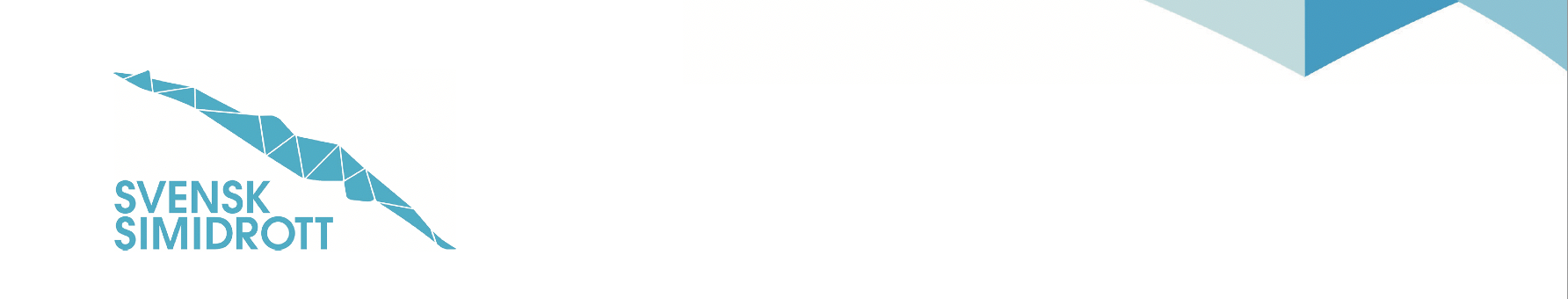 KAPACITETANALYS OCH UTVECKLINGSPLANKAPACITETANALYS OCH UTVECKLINGSPLANKAPACITETANALYS OCH UTVECKLINGSPLANKAPACITETANALYS OCH UTVECKLINGSPLANKAPACITETANALYS OCH UTVECKLINGSPLANKAPACITETANALYS OCH UTVECKLINGSPLANKAPACITETANALYS OCH UTVECKLINGSPLANKAPACITETANALYS OCH UTVECKLINGSPLANKAPACITETANALYS OCH UTVECKLINGSPLANKAPACITETANALYS OCH UTVECKLINGSPLANProgram:Program:Specialförbund:Specialförbund:Svenska Simförbundet (SSF)Svenska Simförbundet (SSF)Svenska Simförbundet (SSF)Konstsimmare:Konstsimmare:Ansvarig tränare:Ansvarig tränare:SäsongSäsongSyftet med kapacitetsanalysen är att få kännedom om vilka kapaciteter, färdigheter och utmaningar som är de mest avgörande för en enskild konstsimmares utveckling och kunna utforma en systematisk långsiktig tränings- och utvecklingsplan, där SSF kan bistå med support. Syftet med kapacitetsanalysen är att få kännedom om vilka kapaciteter, färdigheter och utmaningar som är de mest avgörande för en enskild konstsimmares utveckling och kunna utforma en systematisk långsiktig tränings- och utvecklingsplan, där SSF kan bistå med support. Syftet med kapacitetsanalysen är att få kännedom om vilka kapaciteter, färdigheter och utmaningar som är de mest avgörande för en enskild konstsimmares utveckling och kunna utforma en systematisk långsiktig tränings- och utvecklingsplan, där SSF kan bistå med support. Syftet med kapacitetsanalysen är att få kännedom om vilka kapaciteter, färdigheter och utmaningar som är de mest avgörande för en enskild konstsimmares utveckling och kunna utforma en systematisk långsiktig tränings- och utvecklingsplan, där SSF kan bistå med support. Syftet med kapacitetsanalysen är att få kännedom om vilka kapaciteter, färdigheter och utmaningar som är de mest avgörande för en enskild konstsimmares utveckling och kunna utforma en systematisk långsiktig tränings- och utvecklingsplan, där SSF kan bistå med support. Syftet med kapacitetsanalysen är att få kännedom om vilka kapaciteter, färdigheter och utmaningar som är de mest avgörande för en enskild konstsimmares utveckling och kunna utforma en systematisk långsiktig tränings- och utvecklingsplan, där SSF kan bistå med support. Syftet med kapacitetsanalysen är att få kännedom om vilka kapaciteter, färdigheter och utmaningar som är de mest avgörande för en enskild konstsimmares utveckling och kunna utforma en systematisk långsiktig tränings- och utvecklingsplan, där SSF kan bistå med support. Syftet med kapacitetsanalysen är att få kännedom om vilka kapaciteter, färdigheter och utmaningar som är de mest avgörande för en enskild konstsimmares utveckling och kunna utforma en systematisk långsiktig tränings- och utvecklingsplan, där SSF kan bistå med support. Syftet med kapacitetsanalysen är att få kännedom om vilka kapaciteter, färdigheter och utmaningar som är de mest avgörande för en enskild konstsimmares utveckling och kunna utforma en systematisk långsiktig tränings- och utvecklingsplan, där SSF kan bistå med support. Syftet med kapacitetsanalysen är att få kännedom om vilka kapaciteter, färdigheter och utmaningar som är de mest avgörande för en enskild konstsimmares utveckling och kunna utforma en systematisk långsiktig tränings- och utvecklingsplan, där SSF kan bistå med support. Syftet med kapacitetsanalysen är att få kännedom om vilka kapaciteter, färdigheter och utmaningar som är de mest avgörande för en enskild konstsimmares utveckling och kunna utforma en systematisk långsiktig tränings- och utvecklingsplan, där SSF kan bistå med support. Syftet med kapacitetsanalysen är att få kännedom om vilka kapaciteter, färdigheter och utmaningar som är de mest avgörande för en enskild konstsimmares utveckling och kunna utforma en systematisk långsiktig tränings- och utvecklingsplan, där SSF kan bistå med support. Syftet med kapacitetsanalysen är att få kännedom om vilka kapaciteter, färdigheter och utmaningar som är de mest avgörande för en enskild konstsimmares utveckling och kunna utforma en systematisk långsiktig tränings- och utvecklingsplan, där SSF kan bistå med support. Syftet med kapacitetsanalysen är att få kännedom om vilka kapaciteter, färdigheter och utmaningar som är de mest avgörande för en enskild konstsimmares utveckling och kunna utforma en systematisk långsiktig tränings- och utvecklingsplan, där SSF kan bistå med support. Syftet med kapacitetsanalysen är att få kännedom om vilka kapaciteter, färdigheter och utmaningar som är de mest avgörande för en enskild konstsimmares utveckling och kunna utforma en systematisk långsiktig tränings- och utvecklingsplan, där SSF kan bistå med support. Syftet med kapacitetsanalysen är att få kännedom om vilka kapaciteter, färdigheter och utmaningar som är de mest avgörande för en enskild konstsimmares utveckling och kunna utforma en systematisk långsiktig tränings- och utvecklingsplan, där SSF kan bistå med support. Syftet med kapacitetsanalysen är att få kännedom om vilka kapaciteter, färdigheter och utmaningar som är de mest avgörande för en enskild konstsimmares utveckling och kunna utforma en systematisk långsiktig tränings- och utvecklingsplan, där SSF kan bistå med support. Syftet med kapacitetsanalysen är att få kännedom om vilka kapaciteter, färdigheter och utmaningar som är de mest avgörande för en enskild konstsimmares utveckling och kunna utforma en systematisk långsiktig tränings- och utvecklingsplan, där SSF kan bistå med support. Syftet med kapacitetsanalysen är att få kännedom om vilka kapaciteter, färdigheter och utmaningar som är de mest avgörande för en enskild konstsimmares utveckling och kunna utforma en systematisk långsiktig tränings- och utvecklingsplan, där SSF kan bistå med support. Syftet med kapacitetsanalysen är att få kännedom om vilka kapaciteter, färdigheter och utmaningar som är de mest avgörande för en enskild konstsimmares utveckling och kunna utforma en systematisk långsiktig tränings- och utvecklingsplan, där SSF kan bistå med support. Syftet med kapacitetsanalysen är att få kännedom om vilka kapaciteter, färdigheter och utmaningar som är de mest avgörande för en enskild konstsimmares utveckling och kunna utforma en systematisk långsiktig tränings- och utvecklingsplan, där SSF kan bistå med support. Syftet med kapacitetsanalysen är att få kännedom om vilka kapaciteter, färdigheter och utmaningar som är de mest avgörande för en enskild konstsimmares utveckling och kunna utforma en systematisk långsiktig tränings- och utvecklingsplan, där SSF kan bistå med support. Syftet med kapacitetsanalysen är att få kännedom om vilka kapaciteter, färdigheter och utmaningar som är de mest avgörande för en enskild konstsimmares utveckling och kunna utforma en systematisk långsiktig tränings- och utvecklingsplan, där SSF kan bistå med support. Syftet med kapacitetsanalysen är att få kännedom om vilka kapaciteter, färdigheter och utmaningar som är de mest avgörande för en enskild konstsimmares utveckling och kunna utforma en systematisk långsiktig tränings- och utvecklingsplan, där SSF kan bistå med support. Syftet med kapacitetsanalysen är att få kännedom om vilka kapaciteter, färdigheter och utmaningar som är de mest avgörande för en enskild konstsimmares utveckling och kunna utforma en systematisk långsiktig tränings- och utvecklingsplan, där SSF kan bistå med support. Syftet med kapacitetsanalysen är att få kännedom om vilka kapaciteter, färdigheter och utmaningar som är de mest avgörande för en enskild konstsimmares utveckling och kunna utforma en systematisk långsiktig tränings- och utvecklingsplan, där SSF kan bistå med support. Syftet med kapacitetsanalysen är att få kännedom om vilka kapaciteter, färdigheter och utmaningar som är de mest avgörande för en enskild konstsimmares utveckling och kunna utforma en systematisk långsiktig tränings- och utvecklingsplan, där SSF kan bistå med support. Syftet med kapacitetsanalysen är att få kännedom om vilka kapaciteter, färdigheter och utmaningar som är de mest avgörande för en enskild konstsimmares utveckling och kunna utforma en systematisk långsiktig tränings- och utvecklingsplan, där SSF kan bistå med support. Syftet med kapacitetsanalysen är att få kännedom om vilka kapaciteter, färdigheter och utmaningar som är de mest avgörande för en enskild konstsimmares utveckling och kunna utforma en systematisk långsiktig tränings- och utvecklingsplan, där SSF kan bistå med support. Syftet med kapacitetsanalysen är att få kännedom om vilka kapaciteter, färdigheter och utmaningar som är de mest avgörande för en enskild konstsimmares utveckling och kunna utforma en systematisk långsiktig tränings- och utvecklingsplan, där SSF kan bistå med support. Syftet med kapacitetsanalysen är att få kännedom om vilka kapaciteter, färdigheter och utmaningar som är de mest avgörande för en enskild konstsimmares utveckling och kunna utforma en systematisk långsiktig tränings- och utvecklingsplan, där SSF kan bistå med support. Syftet med kapacitetsanalysen är att få kännedom om vilka kapaciteter, färdigheter och utmaningar som är de mest avgörande för en enskild konstsimmares utveckling och kunna utforma en systematisk långsiktig tränings- och utvecklingsplan, där SSF kan bistå med support. Syftet med kapacitetsanalysen är att få kännedom om vilka kapaciteter, färdigheter och utmaningar som är de mest avgörande för en enskild konstsimmares utveckling och kunna utforma en systematisk långsiktig tränings- och utvecklingsplan, där SSF kan bistå med support. Syftet med kapacitetsanalysen är att få kännedom om vilka kapaciteter, färdigheter och utmaningar som är de mest avgörande för en enskild konstsimmares utveckling och kunna utforma en systematisk långsiktig tränings- och utvecklingsplan, där SSF kan bistå med support. Syftet med kapacitetsanalysen är att få kännedom om vilka kapaciteter, färdigheter och utmaningar som är de mest avgörande för en enskild konstsimmares utveckling och kunna utforma en systematisk långsiktig tränings- och utvecklingsplan, där SSF kan bistå med support. Syftet med kapacitetsanalysen är att få kännedom om vilka kapaciteter, färdigheter och utmaningar som är de mest avgörande för en enskild konstsimmares utveckling och kunna utforma en systematisk långsiktig tränings- och utvecklingsplan, där SSF kan bistå med support. Syftet med kapacitetsanalysen är att få kännedom om vilka kapaciteter, färdigheter och utmaningar som är de mest avgörande för en enskild konstsimmares utveckling och kunna utforma en systematisk långsiktig tränings- och utvecklingsplan, där SSF kan bistå med support. Syftet med kapacitetsanalysen är att få kännedom om vilka kapaciteter, färdigheter och utmaningar som är de mest avgörande för en enskild konstsimmares utveckling och kunna utforma en systematisk långsiktig tränings- och utvecklingsplan, där SSF kan bistå med support. Syftet med kapacitetsanalysen är att få kännedom om vilka kapaciteter, färdigheter och utmaningar som är de mest avgörande för en enskild konstsimmares utveckling och kunna utforma en systematisk långsiktig tränings- och utvecklingsplan, där SSF kan bistå med support. Syftet med kapacitetsanalysen är att få kännedom om vilka kapaciteter, färdigheter och utmaningar som är de mest avgörande för en enskild konstsimmares utveckling och kunna utforma en systematisk långsiktig tränings- och utvecklingsplan, där SSF kan bistå med support. FlerårsplanFlerårsplanBeskriv kortfattat träningsprogressionen för de kommande 4 årenBeskriv kortfattat träningsprogressionen för de kommande 4 årenBeskriv kortfattat träningsprogressionen för de kommande 4 årenBeskriv kortfattat träningsprogressionen för de kommande 4 årenBeskriv kortfattat träningsprogressionen för de kommande 4 årenBeskriv kortfattat träningsprogressionen för de kommande 4 årenKalenderårKalenderårTävlingsmålTävlingsmålTävlingsmålTävlingsmålProcessmålProcessmålProcessmålProcessmålAntal vattenpass/vAntal vattenpass/vAntal vattenpass/vAntal vattenpass/vAntal landpass/vAntal landpass/vAntal landpass/vAntal landpass/vUtbildning /arbeteUtbildning /arbeteUtbildning /arbeteUtbildning /arbeteBeskriv kortfattat träningsprogressionen för de kommande 4 åren. Viktiga egenskaper/områden kan utvecklas?Beskriv kortfattat träningsprogressionen för de kommande 4 åren. Viktiga egenskaper/områden kan utvecklas?Beskriv kortfattat träningsprogressionen för de kommande 4 åren. Viktiga egenskaper/områden kan utvecklas?Beskriv kortfattat träningsprogressionen för de kommande 4 åren. Viktiga egenskaper/områden kan utvecklas?Beskriv kortfattat träningsprogressionen för de kommande 4 åren. Viktiga egenskaper/områden kan utvecklas?Beskriv kortfattat träningsprogressionen för de kommande 4 åren. Viktiga egenskaper/områden kan utvecklas?Beskriv kortfattat träningsprogressionen för de kommande 4 åren. Viktiga egenskaper/områden kan utvecklas?Beskriv kortfattat träningsprogressionen för de kommande 4 åren. Viktiga egenskaper/områden kan utvecklas?Beskriv kortfattat träningsprogressionen för de kommande 4 åren. Viktiga egenskaper/områden kan utvecklas?Resultatutfall föregående år.Resultatutfall föregående år.Resultatutfall föregående år.Resultatutfall föregående år.Resultatutfall föregående år.Resultatutfall föregående år.Resultatutfall föregående år.GrenGrenTävlingPlaceringResultatMålsättningKommentarex Tek soloex Tek soloJSMJSM2150170Bra helhet, ej bra i slutetBra helhet, ej bra i slutetBra helhet, ej bra i slutetResultatmål och poängplan kommande år. Resultatmål och poängplan kommande år. Resultatmål och poängplan kommande år. Resultatmål och poängplan kommande år. GrenTävlingResultatmålDD-målKommentarex Fritt parSMSM13020Beskriv vilka två egenskaper/områden som är viktigast för att målsättningen skall kunna uppnåsBeskriv vilka två egenskaper/områden som är viktigast för att målsättningen skall kunna uppnåsBeskriv vilka två egenskaper/områden som är viktigast för att målsättningen skall kunna uppnåsBeskriv vilka två egenskaper/områden som är viktigast för att målsättningen skall kunna uppnåsBeskriv vilka två egenskaper/områden som är viktigast för att målsättningen skall kunna uppnåsBeskriv vilka två egenskaper/områden som är viktigast för att målsättningen skall kunna uppnåsBeskriv vilka två egenskaper/områden som är viktigast för att målsättningen skall kunna uppnåsBeskriv vilka två egenskaper/områden som är viktigast för att målsättningen skall kunna uppnåsBeskriv vilka två egenskaper/områden som är viktigast för att målsättningen skall kunna uppnåsVilken support och resurser krävs för att målsättningen skall kunna uppnås och utföras?Vilken support och resurser krävs för att målsättningen skall kunna uppnås och utföras?Vilken support och resurser krävs för att målsättningen skall kunna uppnås och utföras?Vilken support och resurser krävs för att målsättningen skall kunna uppnås och utföras?Vilken support och resurser krävs för att målsättningen skall kunna uppnås och utföras?Vilken support och resurser krävs för att målsättningen skall kunna uppnås och utföras?Vilken support och resurser krävs för att målsättningen skall kunna uppnås och utföras?Vilken support och resurser krävs för att målsättningen skall kunna uppnås och utföras?Vilken support och resurser krävs för att målsättningen skall kunna uppnås och utföras?Vilken support och resurser krävs för att målsättningen skall kunna uppnås och utföras?Årsplanering bifoga gärna en bilaga med träningsplan och tävlingarÅrsplanering bifoga gärna en bilaga med träningsplan och tävlingarÅrsplanering bifoga gärna en bilaga med träningsplan och tävlingarÅrsplanering bifoga gärna en bilaga med träningsplan och tävlingarÅrsplanering bifoga gärna en bilaga med träningsplan och tävlingarÅrsplanering bifoga gärna en bilaga med träningsplan och tävlingarBeskriv kortfattat säsongsplanering för det kommande åretBeskriv kortfattat säsongsplanering för det kommande åretBeskriv kortfattat säsongsplanering för det kommande åretBeskriv kortfattat säsongsplanering för det kommande åretBeskriv kortfattat säsongsplanering för det kommande åretPlanerade aktiviteter Planerade aktiviteter OrtDatumKlubb/LandslagKommentarKommentar ex Klubbläger ex KlubblägerAnkeborgAnkeborgApril/Maj KlubbTränings- och prestationsmiljöTränings- och prestationsmiljöTränings- och prestationsmiljöDålig miljö/supportDålig miljö/supportDålig miljö/supportDålig miljö/supportMkt god miljö/supportMkt god miljö/supportBetyg12223456TräningsmiljöTräningsmiljöBassängtillgångBassängtillgångSparring / konkurrensSparring / konkurrensTränarkompetensTränarkompetensSupportFysioterapiLandträningNutritionTeknik/BiomekanikTeknik/BiomekanikFysiologiLivssituationLivssituationSkola/arbeteSkola/arbeteFamilj/vännerFamilj/vännerBoende/logistik (ex pendlingsavstånd)Boende/logistik (ex pendlingsavstånd)Boende/logistik (ex pendlingsavstånd)EkonomiBeskriv kortfattat vilka miljö- och supportfaktorer som behöver utvecklasBeskriv kortfattat vilka miljö- och supportfaktorer som behöver utvecklasBeskriv kortfattat vilka miljö- och supportfaktorer som behöver utvecklasBeskriv kortfattat vilka miljö- och supportfaktorer som behöver utvecklasBeskriv kortfattat vilka miljö- och supportfaktorer som behöver utvecklasBeskriv kortfattat vilka miljö- och supportfaktorer som behöver utvecklasBeskriv kortfattat vilka miljö- och supportfaktorer som behöver utvecklasBeskriv kortfattat vilka miljö- och supportfaktorer som behöver utvecklasKompletterande infon att delge/planläggaKompletterande infon att delge/planläggaKompletterande infon att delge/planläggaKompletterande infon att delge/planläggaEventuella bilagor Eventuella bilagor Frågor. Behövs hjälp med kapacitetsanalysen/utvecklingsplanen eller övrigt material, hör gärna av dig till landslagsansvarig Sandra Allerrud på nedanstående kontaktuppgifter.Frågor. Behövs hjälp med kapacitetsanalysen/utvecklingsplanen eller övrigt material, hör gärna av dig till landslagsansvarig Sandra Allerrud på nedanstående kontaktuppgifter.Frågor. Behövs hjälp med kapacitetsanalysen/utvecklingsplanen eller övrigt material, hör gärna av dig till landslagsansvarig Sandra Allerrud på nedanstående kontaktuppgifter.Frågor. Behövs hjälp med kapacitetsanalysen/utvecklingsplanen eller övrigt material, hör gärna av dig till landslagsansvarig Sandra Allerrud på nedanstående kontaktuppgifter.Frågor. Behövs hjälp med kapacitetsanalysen/utvecklingsplanen eller övrigt material, hör gärna av dig till landslagsansvarig Sandra Allerrud på nedanstående kontaktuppgifter.Frågor. Behövs hjälp med kapacitetsanalysen/utvecklingsplanen eller övrigt material, hör gärna av dig till landslagsansvarig Sandra Allerrud på nedanstående kontaktuppgifter.Frågor. Behövs hjälp med kapacitetsanalysen/utvecklingsplanen eller övrigt material, hör gärna av dig till landslagsansvarig Sandra Allerrud på nedanstående kontaktuppgifter.Frågor. Behövs hjälp med kapacitetsanalysen/utvecklingsplanen eller övrigt material, hör gärna av dig till landslagsansvarig Sandra Allerrud på nedanstående kontaktuppgifter.Frågor. Behövs hjälp med kapacitetsanalysen/utvecklingsplanen eller övrigt material, hör gärna av dig till landslagsansvarig Sandra Allerrud på nedanstående kontaktuppgifter.Frågor. Behövs hjälp med kapacitetsanalysen/utvecklingsplanen eller övrigt material, hör gärna av dig till landslagsansvarig Sandra Allerrud på nedanstående kontaktuppgifter.Frågor. Behövs hjälp med kapacitetsanalysen/utvecklingsplanen eller övrigt material, hör gärna av dig till landslagsansvarig Sandra Allerrud på nedanstående kontaktuppgifter.Frågor. Behövs hjälp med kapacitetsanalysen/utvecklingsplanen eller övrigt material, hör gärna av dig till landslagsansvarig Sandra Allerrud på nedanstående kontaktuppgifter.Frågor. Behövs hjälp med kapacitetsanalysen/utvecklingsplanen eller övrigt material, hör gärna av dig till landslagsansvarig Sandra Allerrud på nedanstående kontaktuppgifter.Frågor. Behövs hjälp med kapacitetsanalysen/utvecklingsplanen eller övrigt material, hör gärna av dig till landslagsansvarig Sandra Allerrud på nedanstående kontaktuppgifter.Frågor. Behövs hjälp med kapacitetsanalysen/utvecklingsplanen eller övrigt material, hör gärna av dig till landslagsansvarig Sandra Allerrud på nedanstående kontaktuppgifter.Frågor. Behövs hjälp med kapacitetsanalysen/utvecklingsplanen eller övrigt material, hör gärna av dig till landslagsansvarig Sandra Allerrud på nedanstående kontaktuppgifter.Frågor. Behövs hjälp med kapacitetsanalysen/utvecklingsplanen eller övrigt material, hör gärna av dig till landslagsansvarig Sandra Allerrud på nedanstående kontaktuppgifter.Frågor. Behövs hjälp med kapacitetsanalysen/utvecklingsplanen eller övrigt material, hör gärna av dig till landslagsansvarig Sandra Allerrud på nedanstående kontaktuppgifter.Frågor. Behövs hjälp med kapacitetsanalysen/utvecklingsplanen eller övrigt material, hör gärna av dig till landslagsansvarig Sandra Allerrud på nedanstående kontaktuppgifter.Frågor. Behövs hjälp med kapacitetsanalysen/utvecklingsplanen eller övrigt material, hör gärna av dig till landslagsansvarig Sandra Allerrud på nedanstående kontaktuppgifter.Frågor. Behövs hjälp med kapacitetsanalysen/utvecklingsplanen eller övrigt material, hör gärna av dig till landslagsansvarig Sandra Allerrud på nedanstående kontaktuppgifter.Frågor. Behövs hjälp med kapacitetsanalysen/utvecklingsplanen eller övrigt material, hör gärna av dig till landslagsansvarig Sandra Allerrud på nedanstående kontaktuppgifter.Frågor. Behövs hjälp med kapacitetsanalysen/utvecklingsplanen eller övrigt material, hör gärna av dig till landslagsansvarig Sandra Allerrud på nedanstående kontaktuppgifter.Frågor. Behövs hjälp med kapacitetsanalysen/utvecklingsplanen eller övrigt material, hör gärna av dig till landslagsansvarig Sandra Allerrud på nedanstående kontaktuppgifter.Frågor. Behövs hjälp med kapacitetsanalysen/utvecklingsplanen eller övrigt material, hör gärna av dig till landslagsansvarig Sandra Allerrud på nedanstående kontaktuppgifter.Frågor. Behövs hjälp med kapacitetsanalysen/utvecklingsplanen eller övrigt material, hör gärna av dig till landslagsansvarig Sandra Allerrud på nedanstående kontaktuppgifter.Frågor. Behövs hjälp med kapacitetsanalysen/utvecklingsplanen eller övrigt material, hör gärna av dig till landslagsansvarig Sandra Allerrud på nedanstående kontaktuppgifter.Frågor. Behövs hjälp med kapacitetsanalysen/utvecklingsplanen eller övrigt material, hör gärna av dig till landslagsansvarig Sandra Allerrud på nedanstående kontaktuppgifter.Frågor. Behövs hjälp med kapacitetsanalysen/utvecklingsplanen eller övrigt material, hör gärna av dig till landslagsansvarig Sandra Allerrud på nedanstående kontaktuppgifter.Frågor. Behövs hjälp med kapacitetsanalysen/utvecklingsplanen eller övrigt material, hör gärna av dig till landslagsansvarig Sandra Allerrud på nedanstående kontaktuppgifter.Frågor. Behövs hjälp med kapacitetsanalysen/utvecklingsplanen eller övrigt material, hör gärna av dig till landslagsansvarig Sandra Allerrud på nedanstående kontaktuppgifter.Frågor. Behövs hjälp med kapacitetsanalysen/utvecklingsplanen eller övrigt material, hör gärna av dig till landslagsansvarig Sandra Allerrud på nedanstående kontaktuppgifter.Frågor. Behövs hjälp med kapacitetsanalysen/utvecklingsplanen eller övrigt material, hör gärna av dig till landslagsansvarig Sandra Allerrud på nedanstående kontaktuppgifter.Sandra AllerrudSandra AllerrudLandslagsansvarigLandslagsansvarigTelefon: 070-791 86 56Telefon: 070-791 86 56E-post: sandra.allerrud@svensksimidrott.seE-post: sandra.allerrud@svensksimidrott.seE-post: sandra.allerrud@svensksimidrott.seE-post: sandra.allerrud@svensksimidrott.se